Ένα μαγεμένο σπίτι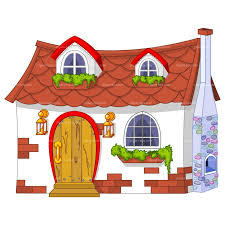 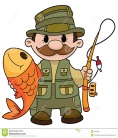  Μια φορά και έναν καιρό ήταν ο Νίκος             π        που οικονομικά δεν ήταν και τόσο καλά. Αναγκαστικά ο Νίκος ο ψαράς έπρεπε να φύγει από τη πόλη του  και να   πάει στην Αγγλία για μια καινούργια δουλειά που θα τον βοηθούσε.3 Τρεις  μέρες μετά ο κ. Νίκος  είχε φτάσει ήδη στην  Αγγλία, στο καινούργιο  του σπίτι που παλιότερα ζούσε η       μια               Λοιπόν, η μάγισσα αυτή για παρέα σε αυτό  το  σπίτι  είχε  τα     και τις          .  Ένα βράδυ ξαφνικά ο  Νίκος ο ψαράς  ακούει μια  συνομιλία που έλεγε <σσς μην μιλάτε σσς >> Ο κ. Νίκος έντρομος άκουγε τις φωνές και προσπαθούσε να βρει  τι ήταν  αυτό  που τον ενοχλούσε εδώ και τόση ώρα . Παιδία   ξέρετε τι τον  απασχολούσε; Εντάξει θα σας πω …  Λοιπόν  ανοίγει τα ντουλάπια  και βλέπει                 ,ένα    και   δυο μαχαίρια    να τραγουδούν και να χορεύουν… <<Ααα>>  λέει, δεν θα τα πάμε καλά… Γρήγορα γρήγορα άνοιξε και τα άλλα  διπλανά ντουλάπια και βρίσκει κατσαρόλες και τηγάνια να  παλεύουν λες και εκεί ήταν αίθουσα πάλης.  Χαμόοος σας λέω έγινε… το μπρίκι φώναζε << Ο Σούμο         θα παλέψει με τον Μπρούσλι 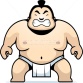 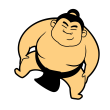 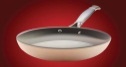 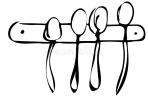 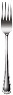 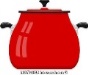 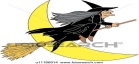 Τότε κατάλαβε ότι η μάγισσα έφυγε και άφησε την παρέα της εδώ . Από εκείνη την στιγμή  ο πανικός του  Νίκου του ψαρά όλο και πιο πολύ μεγάλωνε ,δεν ήξερε τι άλλο θα ανακάλυπτε σε αυτό το τρομακτικό σπίτι . Ώρα με την ώρα, λεπτό με το λεπτό εμφανιζόταν και κάτι καινούργιο ! Ωχ, ο κάδος  αιωρείται , η μπανιέρα βγάζει ζαχαρωτά! Αναρωτιόταν: εγώ  ο  ο Νίκος Νικόλαος  Πέτρου Παπιοπούλλου ζω σε αυτό το σπίτι;;;  Μαμά μου φοβάμαι πολύ! Και χωρίς δεύτερη σκέψη πήρε τη μεγάλη απόφαση…: Ναι , σωστά καταλάβατε φίλοι μου τα μάζεψε όλα και πήγε από εκεί που ήρθε.  Άφησε τα μαγεμένα κουζινικά , τα έπιπλα και τα αντικείμενα που υπήρχαν στο σπίτι στην ησυχία τους .Τα νεύρα του δεν ήταν καλά μετά απ΄όλα όσα έζησε.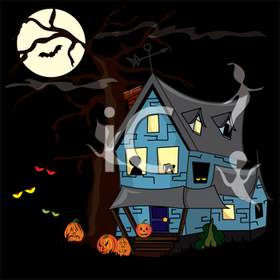 Λένε πώς πήγε κάπου πολύ μακριά και δεν τον ξαναείδε ανθρώπου μάτι από τότε ! Τώρα ποιος έζησε καλά και ποιος καλύτερα σε αυτό το παραμύθι αφήνω εσάς να το μαντέψετε !!!Μαρίνα Ευδοκίμου Στ΄1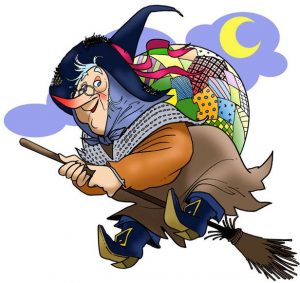 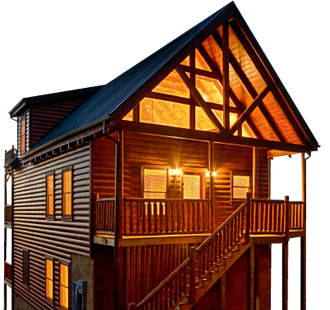 